Publicado en Ciudad de México el 05/07/2022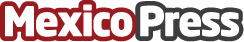 La influencia de la cocina mediterránea en México según Ruben de Luna La comida es uno de los elementos más característicos e importantes en la determinación cultural de los diferentes países en el mundo. Sin embargo, a través de la migración y de otros factores de intercambio, la alimentación en cada cultura va viéndose influenciada por tendencias de otros territorios. En este caso, Ruben de Luna nos cuenta respecto de la influencia que la cocina mediterránea tiene en México y cómo se genera esta confluenciaDatos de contacto:Ignacio Prensa +525585263371Nota de prensa publicada en: https://www.mexicopress.com.mx/la-influencia-de-la-cocina-mediterranea-en Categorías: Nutrición Gastronomía Restauración Ciudad de México http://www.mexicopress.com.mx